yousif hussainالاسم المستخدم لنشرالبحوث حسب الكوكل سكولر Yousef.hussain@coeng.uobaghdad.edu.الايميل الرسميمدرسالدرجة العلميةDisplacement Computation of Mosul Dam by Using Free  Geodetic Network Adjustment Digital Map of The Distribution of Metals In Iraq Using Geographic Information System Techniques Protect Digital Elevation Model (DTM) from Aerial Product Three Dimensional Model from Digital Image By using Inner  Product  three  dimensional  model by  using  close  range  photogrammetry  and plane  surveying. The Use of GIS to determine the best route for high voltage power transmission towers Terrestrial laser scanning to preserve cultural heritage in Iraq using monitoring techniques. Monitoring And Calculating The Surface Area Of Lakes In Northern Iraq Using Satellite Digital Terrain Models (DTM) of Marshes Soil Properties by Using Geographic Information System and contour Investigation of Surface Areas of Lakes and Marshes from Satellite Images by Using RemoteSensing and Geographic Information System Integration in Iraq  البحوث المنشورة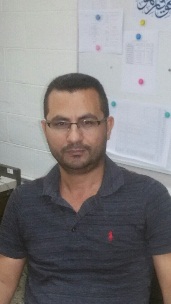 الاسم الثلاثي واللقب يوسف حسين خلف الكناني Computation of deformation in a dam structure by using ellipse of error and least square  Out Of Plumb Assessment For 2 Cylindrical-Like Minaret Structures 3 Using Geometric Primitives FittingOrtho photo production from aerial photograph by using matlab and GISInvestigation of surface area of lakes and marshes from satellite images by using remote sensing and geographic information system integration in IraqAssessment and Development of the Spatal Coverage of Fire Service in Nasiryah city by Using Geographic Information Systems (GIS)Contour and Digital Terrain Models of Marshes Soil Properties by Using Geographic Information System (GIS)البحوث المنشورةالاتجامهات البحثيةلا يوجدكتب ومؤلفاتلايوجدرسائل الماجستير التي اشرف عليهالا يوجداطاريح الدكتوراة التي اشرف عليها